                                                                       Judge Memorial Catholic High School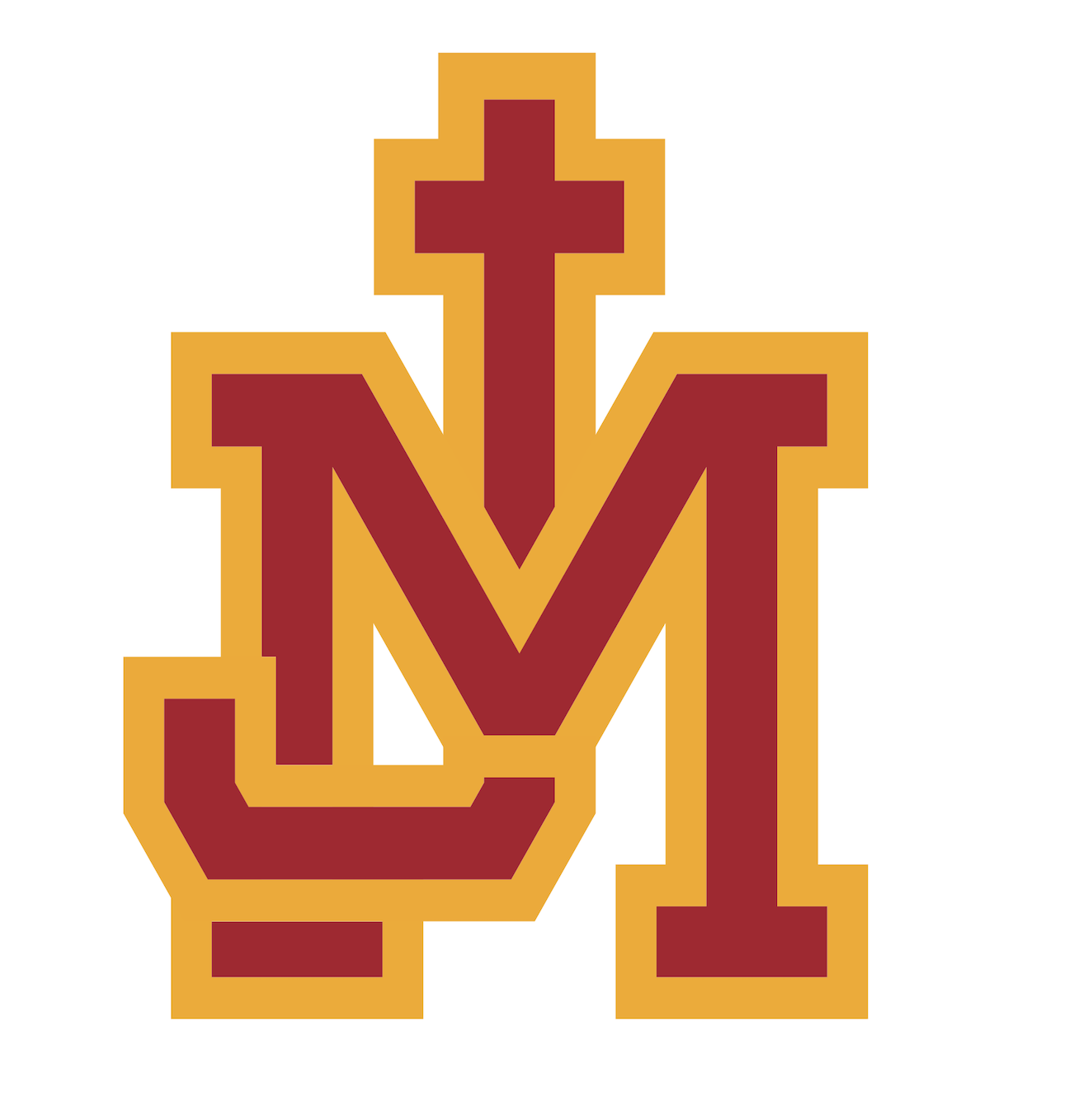 LLC Series #107650 South 1100 EastSalt Lake City, UT  84102801.517.2100www.jmchs.orgBulldog Bus Transportation Registration 2023-2024Kearns/west valleyJudge Memorial is pleased to provide daily round-trip bus service from West Valley and Kearns beginning on, August 14, 2023. Pick-up location will be the St. Francis Xavier Church and St. Peter and Paul Church. (east of the parking lot and west end of the parking lot respectively) and then drop off after school at the same location. If you are interested in registering, please complete this Transportation Registration Form, and return it to the Spirit Shop at the address above. Bus transportation depends on sufficient enrollment and space availability, and is offered on a first-come, first-serve basis. Interested families are asked to register their student prior to the first day of school.Bus service will be offered in accordance with the Judge Memorial 2023-2024 calendar, including any early dismissals during the week. While the calendars of other schools are similar, dates and times may not correspond in every case. All student riders agree to abide by all procedures and guidelines in the Judge Memorial Code of Conduct and in the Bulldog Bus procedures and guidelines (found below). There is not an option for a daily ticket or an on-off option. Students must enroll for fall, spring, or both semesters. It is our responsibility to transport your student in a safe and professional manner, every time we travel. As safety is our main concern, our morning departures reflect extra travel time so your student will arrive at school safely, every day. In the mornings, all riders are asked to be respectful of the driver and other riders, and to arrive at the assigned bus stop five minutes in advance of departure. The bus cannot wait for late arrivals and will depart promptly on schedule. Schedule changes, if/when needed, are announced via email (be sure to include updated email contacts). Please note: In the event the bus is delayed in the morning due to weather, road, or other issues, students will not be charged with being late. Morning departure: 7:00 am from the St. Francis Xavier Church (parking lot east of the gym) beginning August 14, 2023From there, the Judge bus will make one stop at St. Peter and Paul to pick up students at 7:15 amThe bus is scheduled to arrive at Judge prior to first bell 
Afternoon departure: Afternoon departure time from Judge Memorial parking lot will be at 3:05 pm Monday-Friday.Bus will depart Judge Memorial to the first stop of St. Peter and Paul Church and then to St. Francis Xavier Church. Dismissal at 2:45 pm or on early out days during the week:  bus will depart no later than 3:05 pmOn early out days, students can go to Homework Lab or our cafeteria until the bus leaves.Transportation Cost:August 14, 2023, through December 18, 2023:  the total cost per student is $360.00.January 2, 2023, through May 24, 2023: the total cost per student is $360.00.Full school year:  the total cost per student is $620.00.Bulldog Bus Transportation 2023-2024Bulldog Bus Transportation depends on sufficient enrollment from St. Francis Xavier Church and St. Peter and Paul Church.Bulldog Bus Transportation is offered on a first-come, first-serve basis. Bus transportation follows the Judge Memorial calendar. Other school calendars may not correspond in every case.Bulldog Bus Transportation is available full year, fall semester, or spring semester.Cost per student for the round-trip service for each period is $360.00, or $620.00 for a full year. Payment options: cash, check, credit card, or direct withdrawal via payment agreement (Judge Memorial students only).
 Please NoteWe do respectfully request families to list the cell phone number of student riders (if applicable) on the registration form. This cell phone number will be used only in the event of an emergency if we receive notice of a delay from UDOT and the number will be kept confidential.Judge Memorial Catholic High School                      Bulldog Bus Registration Form                    Please fill out a separate registration form for each student rider Round Trip Bus Service transportation is subject to seating availability and is offered on a first-come, first-reserved basis. If you would like to supply additional contact information, please attach an additional sheet. Thank you for printing legibly. Student Name							cell phone				Home Address (mailing address)										City, State, Zip 												Parent #1 name												Parent #1 cell/primary phone										Parent #1 e-mail address											Parent #2													Parent #2 cell/primary phone										Parent #2 e-mail address											School (select one) 					Grade for 2023-2024 (select one)❑ Judge Memorial Catholic High School			❑ grade 12❑ Other__________________________		❑ grade 11								❑ grade 10								❑ grade 9								❑ Other (specify) ____________		Ridership Information for Davis County – St. Olaf❑ Fall Months – $360.00 per student for Round Trip service (morning pick-up and afternoon drop-off)❑ Spring Months – $360.00 per student for Round Trip service (morning pick-up and afternoon drop-off)❑ Full Year – $620.00 per student for Round Trip service (morning pick-up and afternoon drop-off)             ❑ Punch Pass – 20 punches for $90Payment Acknowledgement (required before student is registered for transportation services)❑ I authorize the transportation fee to be paid via automatic withdrawal through my payment agreement. Judge students only.❑ I will pay the transportation fee by credit card. Stop by the Spirit Shop by August 14.❑ I will pay the transportation fee with cash. Stop by the Spirit Shop to submit payment by August 14.❑ I will pay the transportation fee by check. Make payable to Judge Memorial, submit by August 14.By completing this form, I/we signify that I/we have authorized payment; and that my student and I have read and agree to comply with the Judge Memorial Catholic High School Code of Conduct and the guidelines and rules of the Bulldog Bus Service for the 2023-2024 academic year. Parent Print Name		                 Parent Signature                              	                           	DateStudent Print Name		                 Student Signature 			                            	DateJudge Memorial Catholic High School                  Bulldog Bus Guidelines and Procedures                   Please fill out a separate form for each student rider The safety of our students is our highest priority. To ensure the safety of all riders, the following bus guidelines and procedures have been established. All student riders are reminded that bus transportation is a privilege not a right. Any violation or infraction of these guidelines and procedures may result in immediate suspension or termination of bus transportation privileges. 1.	All student riders, regardless of where they are enrolled in school, agree to abide by all guidelines and procedures of the Bulldog Bus Service for the 2023-2024 academic year. 2.	All student riders, regardless of where they are enrolled in school, agree to abide by the Judge Memorial Catholic High School Code of Conduct:  www.jmchs.org3.	All student riders understand that they are subject to the student behavioral expectations of the school in which they are enrolled 4.	All student riders are expected to immediately follow and comply with all instructions of the driver.5.	All student riders are expected to always behave in a responsible manner, showing the utmost respect to the driver, adults, and other students.6.	All student riders are expected to use appropriate language and conversational tones while the bus is in transport.7.	All student riders are expected to keep windows rolled up unless otherwise authorized by the driver.8.	All student riders are expected to keep hands, feet, heads, etc., and objects to themselves, respecting the personal space of those around them.9.	All student riders are expected to keep hands, feet, heads, etc., and objects inside the bus at all times.10.	All student riders are expected to sit appropriately in their own seats, sharing their seats if/when/as needed, facing forward with their feet on the floor. 11.	All student riders are expected to respect the bus and the bus pick-up area and keep both neat and clean. Riders will not damage or deface the bus, bus equipment or the bus pick-up area.12.	Food or beverages, including gum, are not allowed on the bus under any circumstances. Lunches, snacks and/or drinks should be stowed before getting on the bus and not used again until the student’s departure from the bus. 13.	Cell phones and/or other electronic devices are permitted on the bus, however they must be set to vibrate or silent so as not to distract the driver or other riders. 14.	All student riders should arrive at the bus pickup location on time and wait quietly in a safe place for the bus. All guidelines and procedures apply not only to the bus, but to pick-up areas as well. By completion of this form and submission of payment I/we signify that:Parents and student have read and agree to comply with the guidelines and rules of the Bulldog Bus Service for the current academic year. We have read and agree to comply with the Judge Memorial Catholic High School Code of Conduct: www.jmchs.org.We authorize Judge Memorial and their bus drivers to act in my behalf in accordance with their best judgment in case of any emergency or first aid/medical situation.Parent Print Name		Parent Signature                                            			DateStudent Print Name		Student Signature                                          			Date